辉县市耀奕再生资源有限公司年回收分解1000吨光伏板项目竣工环境保护验收报告	建设单位：辉县市耀奕再生资源有限公司编制单位：辉县市耀奕再生资源有限公司2023年7月建设单位法人代表:         （签名）编制单位法人代表:         （签名）项  目  负  责  人：胡耀宇报  告  编  写  人：胡耀宇建设单位：                              编制单位：电话：13906216727                      电话：13906216727传真：         /                         传真：       /         邮编：    453600                        邮编：    453600地址：                                   地址：                           表一表二表三表四表五表六表七表八建设项目工程竣工环境保护“三同时”验收登记表填表单位（盖章）：辉县市耀奕再生资源有限公司                    填表人（签字）：          项目经办人（签字）建设项目名称年回收分解1000吨光伏板项目年回收分解1000吨光伏板项目年回收分解1000吨光伏板项目年回收分解1000吨光伏板项目年回收分解1000吨光伏板项目建设单位名称辉县市耀奕再生资源有限公司辉县市耀奕再生资源有限公司辉县市耀奕再生资源有限公司辉县市耀奕再生资源有限公司辉县市耀奕再生资源有限公司建设项目性质√新建  改扩建  技改  迁建√新建  改扩建  技改  迁建√新建  改扩建  技改  迁建√新建  改扩建  技改  迁建√新建  改扩建  技改  迁建建设地点新乡市辉县市赵固乡小罗召村新乡市辉县市赵固乡小罗召村新乡市辉县市赵固乡小罗召村新乡市辉县市赵固乡小罗召村新乡市辉县市赵固乡小罗召村主要产品名称玻璃、晶体硅太阳能电池片和背板玻璃、晶体硅太阳能电池片和背板玻璃、晶体硅太阳能电池片和背板玻璃、晶体硅太阳能电池片和背板玻璃、晶体硅太阳能电池片和背板设计生产能力玻璃850吨/年、晶体硅太阳能电池片和背板150吨/年玻璃850吨/年、晶体硅太阳能电池片和背板150吨/年玻璃850吨/年、晶体硅太阳能电池片和背板150吨/年玻璃850吨/年、晶体硅太阳能电池片和背板150吨/年玻璃850吨/年、晶体硅太阳能电池片和背板150吨/年实际生产能力玻璃850吨/年、晶体硅太阳能电池片和背板150吨/年玻璃850吨/年、晶体硅太阳能电池片和背板150吨/年玻璃850吨/年、晶体硅太阳能电池片和背板150吨/年玻璃850吨/年、晶体硅太阳能电池片和背板150吨/年玻璃850吨/年、晶体硅太阳能电池片和背板150吨/年建设项目环评时间2021.9开工建设时间2021.102021.102021.10调试时间2023.6.22~2023.7.03验收现场监测时间2023.7.06~2023.7.072023.7.06~2023.7.072023.7.06~2023.7.07环评报告表审批部门辉县市环境保护局环评报告表编制单位河南环科环保技术有限公司河南环科环保技术有限公司河南环科环保技术有限公司环保设施设计单位辉县市耀奕再生资源有限公司环保设施施工单位辉县市耀奕再生资源有限公司辉县市耀奕再生资源有限公司辉县市耀奕再生资源有限公司投资总概算20万环保投资总概算4万比例20%实际总概算20万环保投资2万比例10%验收监测依据1、《中华人民共和国环境保护法》(主席令2014年第9号)；2、《中华人民共和国环境影响评价法》（2018修正版）；3、《建设项目环境保护管理条例》（国务院令第253号）；4、《河南省建设项目环境保护条例》（2016年修正版）；5、《建设项目竣工环境保护验收管理办法》（〔2001〕第13号令）；6、《关于印发建设项目竣工环境保护验收现场检查及审查要点的通知》（环办〔2015〕113号）；7、《建设项目竣工环境保护验收暂行办法》（国环规环评〔2017〕4号，2017.11.22）；8、《建设项目竣工环境保护验收技术指南  污染影响类》（生态环境部，2018.5.16）；9、关于印发《污染影响类建设项目重大变动清单（试行）》的通知（生态环境部办公厅，环办环评函〔2020〕688号）；10、《排污单位自行监测技术指南  总则》（HJ819-2017）；11、《辉县市耀奕再生资源有限公司年回收分解1000吨光伏板项目环境影响报告表》，河南环科环保技术有限公司，2021.9；12辉县市环境保护局关于《辉县市耀奕再生资源有限公司年回收分解1000吨光伏板项目环境影响报告表》的批复（辉环监[2021]76号），辉县市环境保护局，2021.9.29；13、《辉县市耀奕再生资源有限公司年回收分解1000吨光伏板项目竣工验收检测报告》，河南中弘国泰检测技术有限公司，2023.07.07，报告编号：ZHGT-R-JL-BG-2023；14、辉县市耀奕再生资源有限公司排污许可证（排污许可证编号：91410782MA9G8YG81G001Q；排污许可管理类别：简化管理；申请类别：首次申请；申请日期：2023年6月21号，有效期限：2023年6月21日至2028年6月20日。1、《中华人民共和国环境保护法》(主席令2014年第9号)；2、《中华人民共和国环境影响评价法》（2018修正版）；3、《建设项目环境保护管理条例》（国务院令第253号）；4、《河南省建设项目环境保护条例》（2016年修正版）；5、《建设项目竣工环境保护验收管理办法》（〔2001〕第13号令）；6、《关于印发建设项目竣工环境保护验收现场检查及审查要点的通知》（环办〔2015〕113号）；7、《建设项目竣工环境保护验收暂行办法》（国环规环评〔2017〕4号，2017.11.22）；8、《建设项目竣工环境保护验收技术指南  污染影响类》（生态环境部，2018.5.16）；9、关于印发《污染影响类建设项目重大变动清单（试行）》的通知（生态环境部办公厅，环办环评函〔2020〕688号）；10、《排污单位自行监测技术指南  总则》（HJ819-2017）；11、《辉县市耀奕再生资源有限公司年回收分解1000吨光伏板项目环境影响报告表》，河南环科环保技术有限公司，2021.9；12辉县市环境保护局关于《辉县市耀奕再生资源有限公司年回收分解1000吨光伏板项目环境影响报告表》的批复（辉环监[2021]76号），辉县市环境保护局，2021.9.29；13、《辉县市耀奕再生资源有限公司年回收分解1000吨光伏板项目竣工验收检测报告》，河南中弘国泰检测技术有限公司，2023.07.07，报告编号：ZHGT-R-JL-BG-2023；14、辉县市耀奕再生资源有限公司排污许可证（排污许可证编号：91410782MA9G8YG81G001Q；排污许可管理类别：简化管理；申请类别：首次申请；申请日期：2023年6月21号，有效期限：2023年6月21日至2028年6月20日。1、《中华人民共和国环境保护法》(主席令2014年第9号)；2、《中华人民共和国环境影响评价法》（2018修正版）；3、《建设项目环境保护管理条例》（国务院令第253号）；4、《河南省建设项目环境保护条例》（2016年修正版）；5、《建设项目竣工环境保护验收管理办法》（〔2001〕第13号令）；6、《关于印发建设项目竣工环境保护验收现场检查及审查要点的通知》（环办〔2015〕113号）；7、《建设项目竣工环境保护验收暂行办法》（国环规环评〔2017〕4号，2017.11.22）；8、《建设项目竣工环境保护验收技术指南  污染影响类》（生态环境部，2018.5.16）；9、关于印发《污染影响类建设项目重大变动清单（试行）》的通知（生态环境部办公厅，环办环评函〔2020〕688号）；10、《排污单位自行监测技术指南  总则》（HJ819-2017）；11、《辉县市耀奕再生资源有限公司年回收分解1000吨光伏板项目环境影响报告表》，河南环科环保技术有限公司，2021.9；12辉县市环境保护局关于《辉县市耀奕再生资源有限公司年回收分解1000吨光伏板项目环境影响报告表》的批复（辉环监[2021]76号），辉县市环境保护局，2021.9.29；13、《辉县市耀奕再生资源有限公司年回收分解1000吨光伏板项目竣工验收检测报告》，河南中弘国泰检测技术有限公司，2023.07.07，报告编号：ZHGT-R-JL-BG-2023；14、辉县市耀奕再生资源有限公司排污许可证（排污许可证编号：91410782MA9G8YG81G001Q；排污许可管理类别：简化管理；申请类别：首次申请；申请日期：2023年6月21号，有效期限：2023年6月21日至2028年6月20日。1、《中华人民共和国环境保护法》(主席令2014年第9号)；2、《中华人民共和国环境影响评价法》（2018修正版）；3、《建设项目环境保护管理条例》（国务院令第253号）；4、《河南省建设项目环境保护条例》（2016年修正版）；5、《建设项目竣工环境保护验收管理办法》（〔2001〕第13号令）；6、《关于印发建设项目竣工环境保护验收现场检查及审查要点的通知》（环办〔2015〕113号）；7、《建设项目竣工环境保护验收暂行办法》（国环规环评〔2017〕4号，2017.11.22）；8、《建设项目竣工环境保护验收技术指南  污染影响类》（生态环境部，2018.5.16）；9、关于印发《污染影响类建设项目重大变动清单（试行）》的通知（生态环境部办公厅，环办环评函〔2020〕688号）；10、《排污单位自行监测技术指南  总则》（HJ819-2017）；11、《辉县市耀奕再生资源有限公司年回收分解1000吨光伏板项目环境影响报告表》，河南环科环保技术有限公司，2021.9；12辉县市环境保护局关于《辉县市耀奕再生资源有限公司年回收分解1000吨光伏板项目环境影响报告表》的批复（辉环监[2021]76号），辉县市环境保护局，2021.9.29；13、《辉县市耀奕再生资源有限公司年回收分解1000吨光伏板项目竣工验收检测报告》，河南中弘国泰检测技术有限公司，2023.07.07，报告编号：ZHGT-R-JL-BG-2023；14、辉县市耀奕再生资源有限公司排污许可证（排污许可证编号：91410782MA9G8YG81G001Q；排污许可管理类别：简化管理；申请类别：首次申请；申请日期：2023年6月21号，有效期限：2023年6月21日至2028年6月20日。1、《中华人民共和国环境保护法》(主席令2014年第9号)；2、《中华人民共和国环境影响评价法》（2018修正版）；3、《建设项目环境保护管理条例》（国务院令第253号）；4、《河南省建设项目环境保护条例》（2016年修正版）；5、《建设项目竣工环境保护验收管理办法》（〔2001〕第13号令）；6、《关于印发建设项目竣工环境保护验收现场检查及审查要点的通知》（环办〔2015〕113号）；7、《建设项目竣工环境保护验收暂行办法》（国环规环评〔2017〕4号，2017.11.22）；8、《建设项目竣工环境保护验收技术指南  污染影响类》（生态环境部，2018.5.16）；9、关于印发《污染影响类建设项目重大变动清单（试行）》的通知（生态环境部办公厅，环办环评函〔2020〕688号）；10、《排污单位自行监测技术指南  总则》（HJ819-2017）；11、《辉县市耀奕再生资源有限公司年回收分解1000吨光伏板项目环境影响报告表》，河南环科环保技术有限公司，2021.9；12辉县市环境保护局关于《辉县市耀奕再生资源有限公司年回收分解1000吨光伏板项目环境影响报告表》的批复（辉环监[2021]76号），辉县市环境保护局，2021.9.29；13、《辉县市耀奕再生资源有限公司年回收分解1000吨光伏板项目竣工验收检测报告》，河南中弘国泰检测技术有限公司，2023.07.07，报告编号：ZHGT-R-JL-BG-2023；14、辉县市耀奕再生资源有限公司排污许可证（排污许可证编号：91410782MA9G8YG81G001Q；排污许可管理类别：简化管理；申请类别：首次申请；申请日期：2023年6月21号，有效期限：2023年6月21日至2028年6月20日。验收监测评价标准、标号、级别、限值1、噪声营运期厂界噪声执行《工业企业厂界环境噪声排放标准》（GB12348-2008）2类标准。具体标准值见下表。表1              噪声排放标准单位        dB(A)2、固废生产过程产生的一般固体废物储存应满足《一般工业固体废物贮存和填埋污染控制标准》（GB18599-2020）的“防渗漏、防雨淋、防扬尘”要求。1、噪声营运期厂界噪声执行《工业企业厂界环境噪声排放标准》（GB12348-2008）2类标准。具体标准值见下表。表1              噪声排放标准单位        dB(A)2、固废生产过程产生的一般固体废物储存应满足《一般工业固体废物贮存和填埋污染控制标准》（GB18599-2020）的“防渗漏、防雨淋、防扬尘”要求。1、噪声营运期厂界噪声执行《工业企业厂界环境噪声排放标准》（GB12348-2008）2类标准。具体标准值见下表。表1              噪声排放标准单位        dB(A)2、固废生产过程产生的一般固体废物储存应满足《一般工业固体废物贮存和填埋污染控制标准》（GB18599-2020）的“防渗漏、防雨淋、防扬尘”要求。1、噪声营运期厂界噪声执行《工业企业厂界环境噪声排放标准》（GB12348-2008）2类标准。具体标准值见下表。表1              噪声排放标准单位        dB(A)2、固废生产过程产生的一般固体废物储存应满足《一般工业固体废物贮存和填埋污染控制标准》（GB18599-2020）的“防渗漏、防雨淋、防扬尘”要求。1、噪声营运期厂界噪声执行《工业企业厂界环境噪声排放标准》（GB12348-2008）2类标准。具体标准值见下表。表1              噪声排放标准单位        dB(A)2、固废生产过程产生的一般固体废物储存应满足《一般工业固体废物贮存和填埋污染控制标准》（GB18599-2020）的“防渗漏、防雨淋、防扬尘”要求。1、地理位置辉县市耀奕再生资源有限公司位于新乡市辉县市赵固乡小罗召村。项目四周环境如下：厂区东侧和北侧均为农田，项目西侧为小罗召村村民委员会，南侧为辉县市达源塑业有限公司。项目周围敏感点有：南161m的小罗召村，西南702m的大罗召村，西南1184m的北小营村，东北835m的袁庄村，东1031m的西丁庄村。项目实际建设地点四周环境以及周边环境保护目标与环评及批复内容一致。项目四周环境图详见图1，项目厂区周边环境保护目标情况见图2。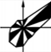 图1   项目厂区四周环境图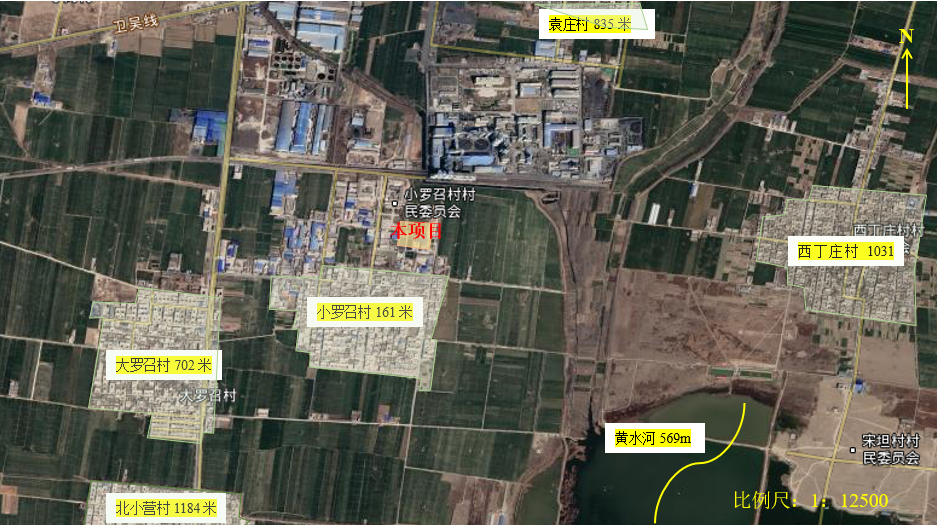 图2    项目厂区四周环境保护目标图2、工程建设内容：表2                    项目基本概况一览表3、该项目主要组成情况与环评及批复内容一致性分析见下表：表3                    项目组成一览表4、工程主要设备与环评及批复内容一致性分析见下表。表4                  主要生产设备一览表5、原辅材料及资（能）源消耗与环评及批复内容一致性分析见下表。表5           本项目原辅材料及资源能源消耗量6、水平衡图与环评及批复内容一致性分析原环评批复与实际建设水平衡无变动。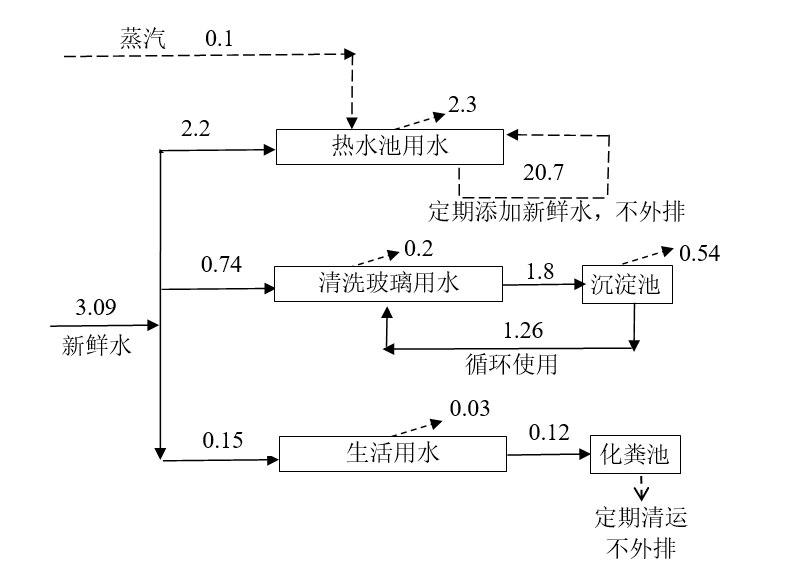 图3      原环评批复全厂水平衡图   单位：m3/d7、主要工艺流程及产污环节与环评及批复内容一致性分析（附处理工艺流程图，并标出产污节点）如下：本项目实际建设工艺与原环评及批复时一致，无变动。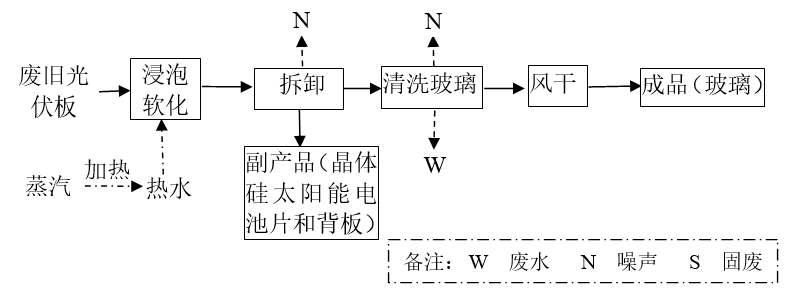 图4      产品工艺及产污环节流程图工艺流程简述：浸泡软化：废旧光伏板放入热水池中浸泡10h，水温为80℃-100℃，热水通过管道蒸汽加热，外购辉县市兆丰纸业有限公司的蒸汽。拆卸：浸泡软化后的废旧光伏板在建成车间内人工进行湿式敲击，人工捡拾分解后的玻璃进入下一步的清洗，同时得到副产品晶体硅太阳能电池片和背板。这一过程会产生噪声。清洗玻璃：人工捡拾后的玻璃放入摇床振荡器中进行清洗，得到碎玻璃和玻璃粉。这一过程产生的污染物主要为清洗废水，经二级沉淀池沉淀循环使用，不外排。风干：清洗后的玻璃自然风干，外售。本项目营运期主要污染物、产污环节及防治措施详见下表7。表7                 项目营运期产污环节一览表主要污染源、污染物处理和排放：1、废水本项目废水为生活污水和生产废水，员工生活污水经化粪池处理后定期清运不外排；热水池浸泡工艺定期添加新鲜水，不外排；生产废水清洗玻璃水在二级沉淀池沉淀处理后循环使用，不外排。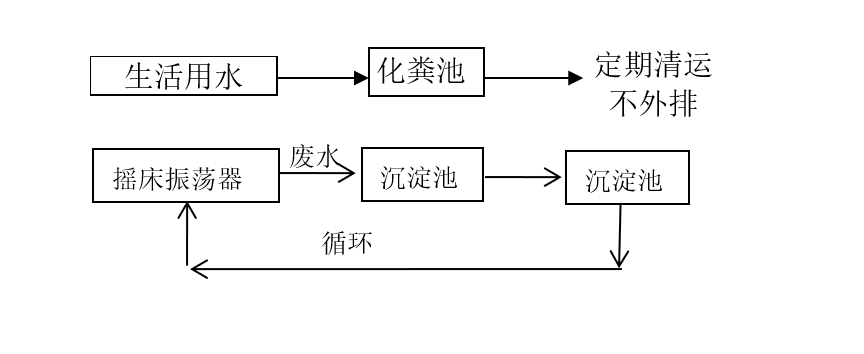 图5   废水治理流程示意图2、噪声本项目高噪声主要为湿法敲击和摇床振荡器运行产生的噪声，经基础减振、厂房隔声后，厂界噪声能够满足《工业企业厂界环境噪声排放标准》（GB12348-2008）2类昼间60dB(A)标准的排放要求。图6   噪声治理流程示意图3、固废本项目产生的固体废物主要为沉淀池沉淀产生的污泥，在厂区集中收集后，暂存于一般固废暂存间内，定期外售。目前企业实际建设1座18m2的一般固废暂存间，固废暂存间地面进行了硬化，有防渗漏、防雨淋、防扬尘设施，《一般工业固体废物贮存和填埋污染控制标准》（GB18599-2020）的“防渗漏、防雨淋、防扬尘”要求。图7  一般固废处置流程示意图4、环保设施“三同时”落实情况本项目严格按照原环评及批复要求建设了相应的环保治理设施，详见下表。表8             项目环保治理设施一览表             单位：万元5、厂区平面布置及监测点位图图8    本项目厂区平面及监测点位图6、项目变动情况本项目实际建设情况与《污染影响类建设项目重大变动清单（试行）的通知》（环办环评函[2020]688号）以下简称《通知》的对比分析：表9                 本项目与《通知》的对比分析根据上表对比结果可知，项目不属于重大变动，满足验收要求。建设项目环境影响报告表主要结论及审批部门审批意见：辉县市耀奕再生资源有限公司年回收分解1000吨光伏板项目，符合国家相关产业政策要求。厂址所在地符合当地规划要求，选址可行。营运过程中产生的污染物经治理后均能够达标排放，固废处置措施可行。从环境保护角度分析，建设项目环境影响可行。2、审批意见：辉环监[2021]76号辉县市环境保护局关于《辉县市耀奕再生资源有限公司年回收分解1000吨光伏板项目环境影响报告表》的批复辉县市耀奕再生资源有限公司：你单位委托河南环科环保技术有限公司环评工程师王林浩（资格证书编号：2015035410352014411801001049）编制的《辉县市耀奕再生资源有限公司年回收分解1000吨光伏板项目环境影响报告表》（以下简称《报告表》）已收悉，并已公示期满，根据《中华人民共和国环境保护法》《中华人民共和国行政许可法》、《中华人民共和国环境影响评价法》《建设项目环境保护管理条例》等法律、法规规定，经局长办公会研究，批复如下:一、我局批准该《报告表》，原则同意你单位按照《报告表》中所列项目的地点、性质、规模、生产工艺和环境保护对策措施建设。项目总投资20万元，在辉县市赵固乡小罗召村建设年回收分解1000吨光伏板项目。二、你单位应主动向社会公众公开经批准的《报告表》，并接受相关方的咨询。三、你公司应全面落实《报告表》提出的各项环保对策措施及环保设施投资概算，确保各项环境保护设施与主体工程同时设计、同时施工、同时使用，确保各项污染物达标排放。（一）依据《报告表》和本批复文件，对项目建设过程中产生的废水、废气、噪声、固体废物等污染，以及因施工对生态环境造成的影响，采取相应的防治措施。（二）项目运行时，外排污染物应满足以下要求:1、废水：玻璃清洗废水经二级沉淀池沉淀处理后，循环使用；生活污水经化粪池处理后定期清运，不外排。2、噪声：高噪声设备采取距离衰减等措施处理后，厂界噪声应满足《工业企业厂界环境噪声排放标准》(GB12348-2008)2类区标准要求。3、固废：固体废物全部按环评要求妥善处理或综合利用。固废临时贮存按照《一般工业固体废物贮存和填埋污染控制标准》（GB18599-2020）及其修改单的标准要求进行控制，避免对环境造成二次污染。四、按照国家、省、市有关规定设置规范的污染物排放口。安装相应的监测、监控设施，并与生态环境部门联网。五、本批复仅对该项目的污染防治措施和相关污染物达标排放情况进行了审查。六、项目建成后，须按照《固定污染源排污许可分类管理名录》规定的时限及时申报办理排污许可证，按规定程序和标准进行竣工环境保护验收。七、如果今后国家或我省颁布严于本批复指标的新标准，届时你单位应按新标准执行。八、本批复有效期为5年，如该项目逾期方开工建设，其环境影响报告表应报我局重新审核。九、赵固环保所负责本项目“三同时”监督检查和日常监督管理工作。辉县市环境保护局2021年9月29日3、本项目落实环评批复情况表10                 本项目落实环评批复情况验收监测质量保证及质量控制：受辉县市耀奕再生资源有限公司委托，河南中弘国泰检测技术有限公司按照标准规范对相关项目进行采样监测。1、验收执行标准（1）噪声营运期厂界噪声执行《工业企业厂界环境噪声排放标准》（GB12348-2008）2类标准。具体标准值见下表。表11                    噪声排放标准单位                 dB(A)2、分析方法及监测使用仪器检测过程中采用的分析方法及检测仪器见下表：表12             监测方法及所用仪器设备一览表3、监测质量保证（1）检测分析方法采用国家有关部门颁布的标准（或推荐）分析方法，检测人员经考试合格后持证上岗，所有检测仪器经计量部门检定合格并在有效期内。（2）分析采样前进行流量、仪器校准等质控措施。现场采样合理布设检测点位，保证各采样点布设的科学性和可比性。（3）样品交接与分析过程严格按照监测技术规范进行。（4）检测数据严格执行三级审核制度。验收监测内容：监测内容通过对现场的调查与核实，确定验收期间监测因子、监测点位、监测频次见下表。表13                    验收监测内容验收监测期间生产工况记录：本项目为辉县市耀奕再生资源有限公司年回收分解1000吨光伏板项目，验收检测期间，该项目正常生产，主体工程工况稳定，符合验收检测期间对生产工况的要求。表14                 验收期间工况负荷表由上表知：验收监测期间，生产负荷分别达到设计规模的85.5%~91.4%，验收期间主体工程运行稳定，环境保护措施正常运行，符合验收监测期间对生产工况的要求。验收监测结果：一、环境保护设施调试效果1、噪声监测结果与评价项目噪声监测结果见下表。表15                    噪声监测结果表由监测结果可知，验收监测期间，本项目东、北厂界（西、南厂界不具备监测条件）噪声监测结果为昼间54~55dB（A），符合《工业企业厂界环境噪声排放标准》（GB12348-2008）2类标准昼间60dB（A）的限值要求。二、环境管理检查1、环保手续与“三同时”执行情况建设单位开工建设前进行了环境影响评价，建设过程中落实了“三同时”制度。2、环境管理制度及执行情况建设单位按照有关规定建立了相关环境保护管理制度，由专人负责公司环境管理工作。3、环保设施运转情况监测期间各项环保设施运转正常。4、与建设项目竣工环境保护验收暂行办法（国环规环评【2017】4号）以下简称（暂行办法）对比分析表16              本项目与暂行办法对比分析情况验收监测结论：1、环境保护设施调试效果（1）验收监测期间，主体工程调试工况稳定，各项污染防治设施运行稳定，符合验收监测期间对生产工况的要求。（2）项目建设性质、规模、地点和环境保护措施等实际建设内容均与原环评及批复要求一致。（3）根据本项目实际建设情况与《污染影响类建设项目重大变动清单（试行）的通知》（环办环评函[2020]688号）的对比分析可知：本项目不存在重大变动，且本项目符合《建设项目竣工环境保护验收暂行办法》（国环规环评【2017】4号），满足验收条件。（4）验收监测期间，污染物排放监测结果：噪声：验收监测期间，本项目东、北厂界（西、南厂界不具备监测条件）噪声监测结果为昼间52~55dB（A），符合《工业企业厂界环境噪声排放标准》（GB12348-2008）2类标准昼间60dB（A）的限值要求。固废：本项目产生的一般固废主要为沉淀池沉淀产生的污泥，在厂区集中收集后，暂存于一般固废暂存间内（18m2），定期外售。项目固废经上述措施处理后，不会对环境产生影响，一般固体废物储存满足《一般工业固体废物贮存和填埋污染控制标准》（GB18599-2020）的“防渗漏、防雨淋、防扬尘”要求。2、环境管理检查结论项目执行了环保“三同时”制度；按照有关规定建立了相关环境保护管理制度；由专人负责公司环境管理工作。建设项目项目名称项目名称年回收分解1000吨光伏板项目年回收分解1000吨光伏板项目年回收分解1000吨光伏板项目年回收分解1000吨光伏板项目年回收分解1000吨光伏板项目年回收分解1000吨光伏板项目年回收分解1000吨光伏板项目年回收分解1000吨光伏板项目项目代码项目代码项目代码2106-410782-04-05-7100202106-410782-04-05-710020建设地点建设地点建设地点新乡市辉县市赵固乡小罗召村新乡市辉县市赵固乡小罗召村新乡市辉县市赵固乡小罗召村新乡市辉县市赵固乡小罗召村新乡市辉县市赵固乡小罗召村建设项目行业类别（分类管理名录）行业类别（分类管理名录）C4220 非金属废料和碎屑加工处理C4220 非金属废料和碎屑加工处理C4220 非金属废料和碎屑加工处理C4220 非金属废料和碎屑加工处理C4220 非金属废料和碎屑加工处理C4220 非金属废料和碎屑加工处理C4220 非金属废料和碎屑加工处理C4220 非金属废料和碎屑加工处理建设性质建设性质建设性质新建  □改扩建  □技术改造新建  □改扩建  □技术改造新建  □改扩建  □技术改造项目厂区中心经度/纬度项目厂区中心经度/纬度项目厂区中心经度/纬度项目厂区中心经度/纬度项目厂区中心经度/纬度113.4142963°；35.2442944°113.4142963°；35.2442944°建设项目设计生产能力设计生产能力玻璃850吨/年、晶体硅太阳能电池片和背板150吨/年玻璃850吨/年、晶体硅太阳能电池片和背板150吨/年玻璃850吨/年、晶体硅太阳能电池片和背板150吨/年玻璃850吨/年、晶体硅太阳能电池片和背板150吨/年玻璃850吨/年、晶体硅太阳能电池片和背板150吨/年玻璃850吨/年、晶体硅太阳能电池片和背板150吨/年玻璃850吨/年、晶体硅太阳能电池片和背板150吨/年玻璃850吨/年、晶体硅太阳能电池片和背板150吨/年实际生产能力实际生产能力实际生产能力玻璃850吨/年、晶体硅太阳能电池片和背板150吨/年玻璃850吨/年、晶体硅太阳能电池片和背板150吨/年环评单位环评单位环评单位环评单位河南环科环保技术有限公司河南环科环保技术有限公司河南环科环保技术有限公司河南环科环保技术有限公司建设项目环评文件审批机关环评文件审批机关辉县市环境保护局辉县市环境保护局辉县市环境保护局辉县市环境保护局辉县市环境保护局辉县市环境保护局辉县市环境保护局辉县市环境保护局审批文号审批文号审批文号辉环监【2021】76号辉环监【2021】76号环评文件类型环评文件类型环评文件类型环评文件类型环境影响评价报告表环境影响评价报告表环境影响评价报告表环境影响评价报告表建设项目开工日期开工日期2021.102021.102021.102021.102021.102021.102021.102021.10竣工日期竣工日期竣工日期2023.5.302023.5.30排污许可证申领时间排污许可证申领时间排污许可证申领时间排污许可证申领时间2023.6.212023.6.212023.6.212023.6.21建设项目环保设施设计单位环保设施设计单位辉县市耀奕再生资源有限公司辉县市耀奕再生资源有限公司辉县市耀奕再生资源有限公司辉县市耀奕再生资源有限公司辉县市耀奕再生资源有限公司辉县市耀奕再生资源有限公司辉县市耀奕再生资源有限公司辉县市耀奕再生资源有限公司环保设施施工单位环保设施施工单位环保设施施工单位辉县市耀奕再生资源有限公司辉县市耀奕再生资源有限公司本工程排污许可证编号本工程排污许可证编号本工程排污许可证编号本工程排污许可证编号91410782MA9G8YG81G91410782MA9G8YG81G91410782MA9G8YG81G91410782MA9G8YG81G建设项目验收单位验收单位辉县市耀奕再生资源有限公司辉县市耀奕再生资源有限公司辉县市耀奕再生资源有限公司辉县市耀奕再生资源有限公司辉县市耀奕再生资源有限公司辉县市耀奕再生资源有限公司辉县市耀奕再生资源有限公司辉县市耀奕再生资源有限公司环保设施监测单位环保设施监测单位环保设施监测单位河南中弘国泰检测技术有限公司河南中弘国泰检测技术有限公司验收监测时工况验收监测时工况验收监测时工况验收监测时工况85.5%~91.4%85.5%~91.4%85.5%~91.4%85.5%~91.4%建设项目投资总概算（万元）投资总概算（万元）2020202020202020环保投资总概算（万元）环保投资总概算（万元）环保投资总概算（万元）44所占比例（%）所占比例（%）所占比例（%）所占比例（%）20%20%20%20%建设项目实际总投资（万元）实际总投资（万元）2020202020202020实际环保投资（万元）实际环保投资（万元）实际环保投资（万元）22所占比例（%）所占比例（%）所占比例（%）所占比例（%）10%10%10%10%建设项目废水治理（万元）废水治理（万元）/废气治理（万元）废气治理（万元）/噪声治理（万元）噪声治理（万元）噪声治理（万元）11固体废物治理（万元）固体废物治理（万元）1绿化及生态（万元）绿化及生态（万元）绿化及生态（万元）绿化及生态（万元）绿化及生态（万元）/其他（万元）其他（万元）/建设项目新增废水处理设施能力新增废水处理设施能力////////新增废气处理设施能力新增废气处理设施能力新增废气处理设施能力//年平均工作时间年平均工作时间年平均工作时间年平均工作时间300天300天300天300天运营单位运营单位运营单位辉县市耀奕再生资源有限公司辉县市耀奕再生资源有限公司辉县市耀奕再生资源有限公司辉县市耀奕再生资源有限公司辉县市耀奕再生资源有限公司辉县市耀奕再生资源有限公司运营单位社会统一信用代码（或组织机构代码）运营单位社会统一信用代码（或组织机构代码）运营单位社会统一信用代码（或组织机构代码）运营单位社会统一信用代码（或组织机构代码）运营单位社会统一信用代码（或组织机构代码）91410782MA9G8YG81G91410782MA9G8YG81G验收时间验收时间验收时间验收时间2023.72023.72023.72023.7污染物排放达标与总量控制（工业建设项目详填）污染物排放达标与总量控制（工业建设项目详填）污染物原有排放量(1)原有排放量(1)本期工程实际排放浓度(2)本期工程允许排放浓度(3)本期工程允许排放浓度(3)本期工程产生量(4)本期工程自身削减量(5)本期工程自身削减量(5)本期工程实际排放量(6)本期工程实际排放量(6)本期工程核定排放总量(7)本期工程“以新带老”削减量(8)本期工程“以新带老”削减量(8)全厂实际排放总量(9)全厂实际排放总量(9)全厂核定排放总量(10)全厂核定排放总量(10)全厂核定排放总量(10)区域平衡替代削减量(11)区域平衡替代削减量(11)排放增减量(12)污染物排放达标与总量控制（工业建设项目详填）污染物排放达标与总量控制（工业建设项目详填）废水000000000污染物排放达标与总量控制（工业建设项目详填）污染物排放达标与总量控制（工业建设项目详填）化学需氧量000000000污染物排放达标与总量控制（工业建设项目详填）污染物排放达标与总量控制（工业建设项目详填）氨氮000000000污染物排放达标与总量控制（工业建设项目详填）污染物排放达标与总量控制（工业建设项目详填）石油类污染物排放达标与总量控制（工业建设项目详填）污染物排放达标与总量控制（工业建设项目详填）废气000000000污染物排放达标与总量控制（工业建设项目详填）污染物排放达标与总量控制（工业建设项目详填）二氧化硫污染物排放达标与总量控制（工业建设项目详填）污染物排放达标与总量控制（工业建设项目详填）烟尘污染物排放达标与总量控制（工业建设项目详填）污染物排放达标与总量控制（工业建设项目详填）工业粉尘污染物排放达标与总量控制（工业建设项目详填）污染物排放达标与总量控制（工业建设项目详填）氮氧化物污染物排放达标与总量控制（工业建设项目详填）污染物排放达标与总量控制（工业建设项目详填）工业固体废物污染物排放达标与总量控制（工业建设项目详填）污染物排放达标与总量控制（工业建设项目详填）与项目有关的其他特征污染物